Песня «Мамин лучик» сл.и муз. С.А.Белкова (авторская песня)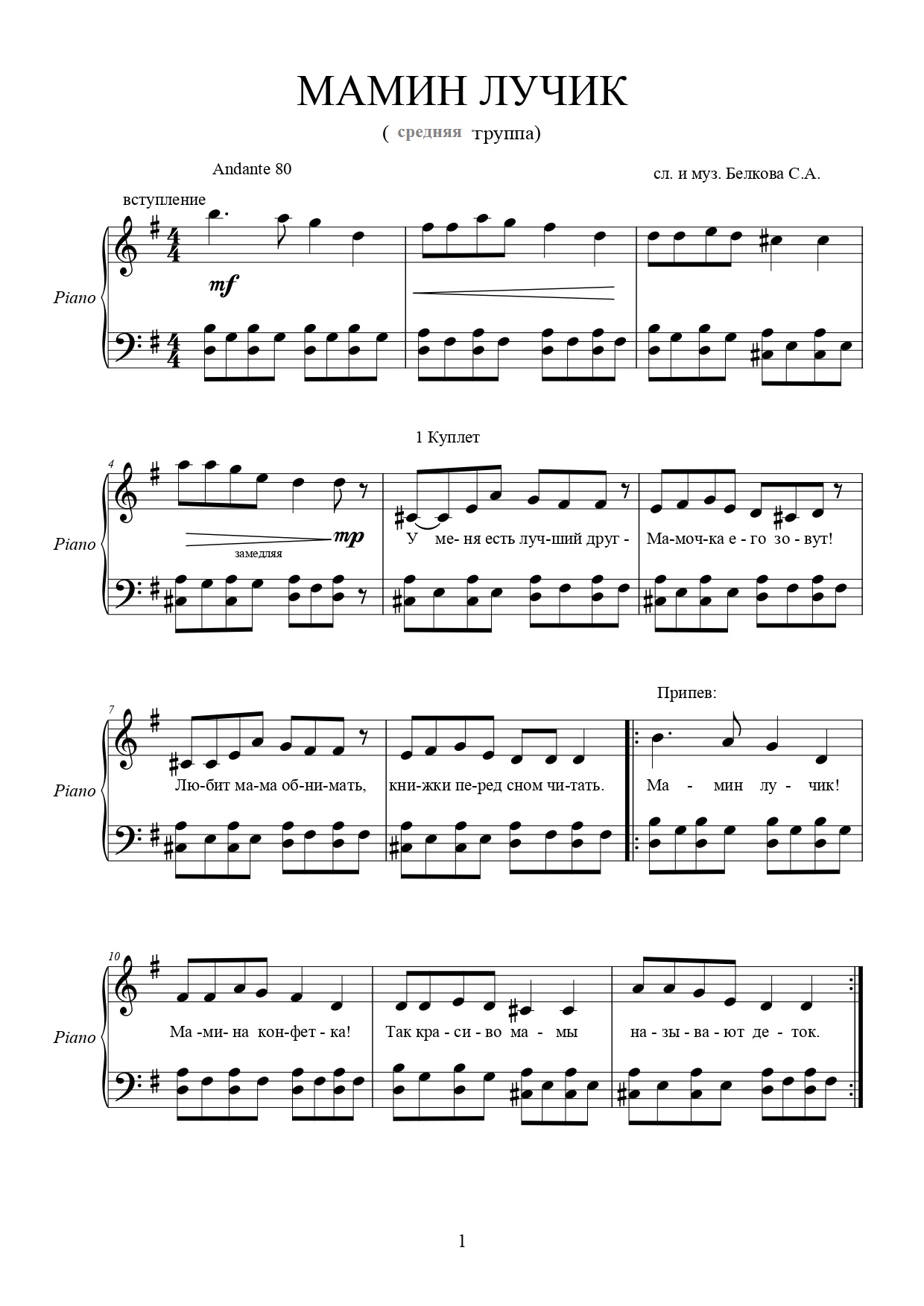 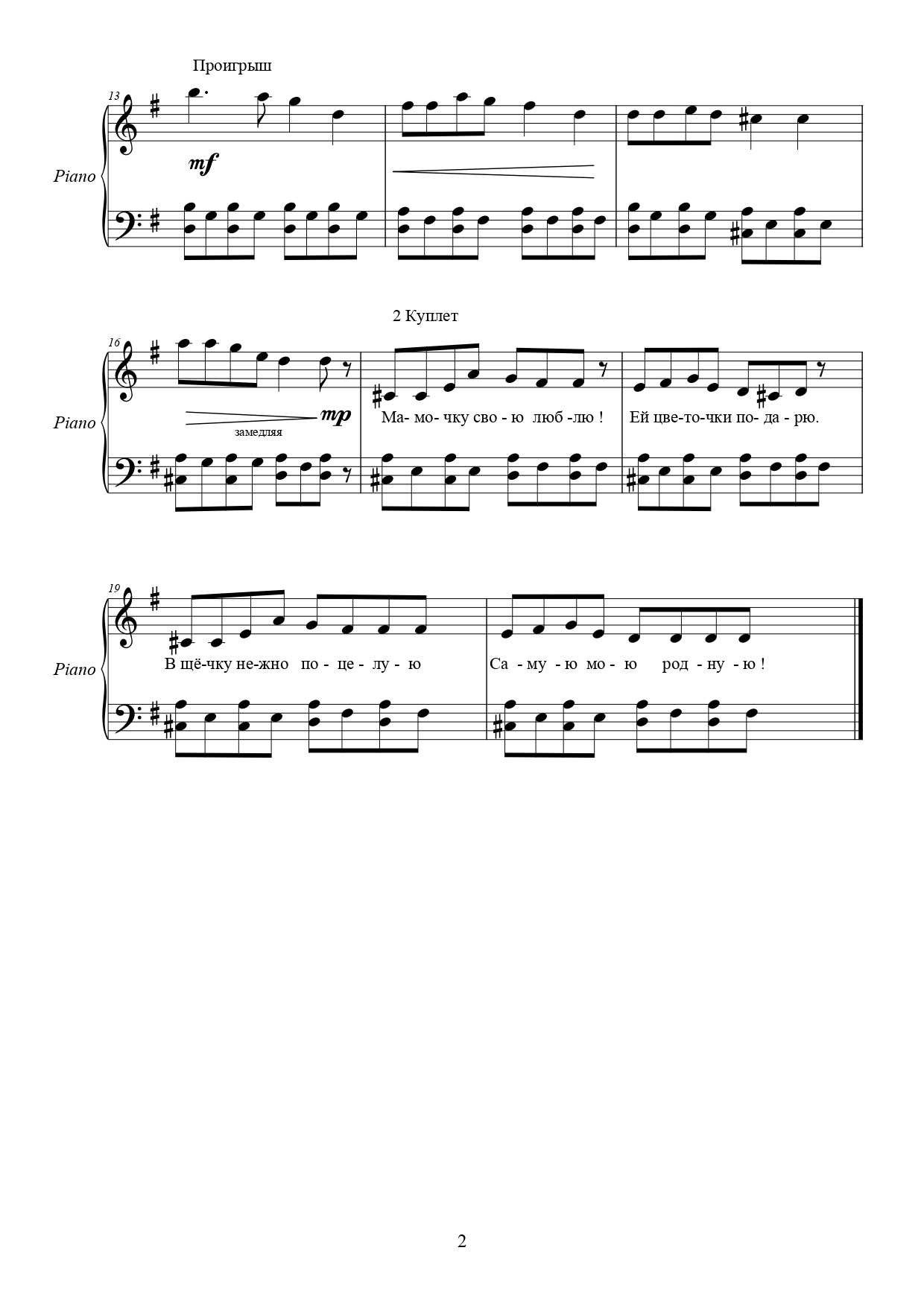 